Napan Elementary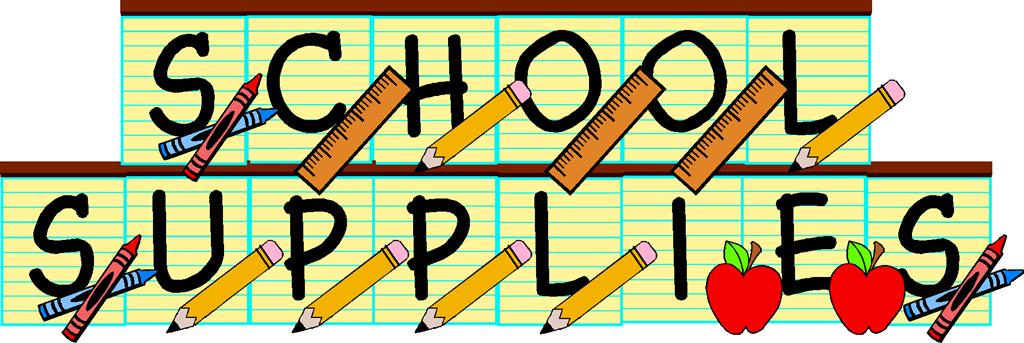            Supplies for Grade 5       2019-2020HB Pencils – 3 pkgs (Please maintain a generous supply.)Erasers – 3 white (not pink) – Please maintain a generous supply.ScissorsGlue – large glue stick 1 pkg dry erase markers30 cm rulerA soft pencil case large enough to hold glue, scissors and pencils.Small pencil sharpener (keep in small baggie)$4 for Homework BinderIndoor sneakers1 pkg pencil crayons 3 Duotangs 1 Pkg. Hilroy Notebooks2 boxes of kleenex